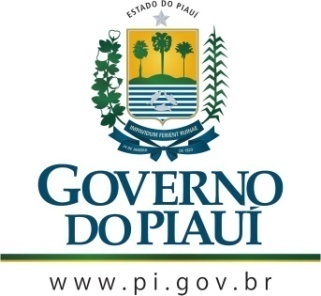 GOVERNO DO ESTADO DO PIAUÍSECRETARIA DE ESTADO DE CULTURA DO PIAUÍ - SECULTCONSELHO ESTADUAL DE CULTURAAta da Sessão Ordinária do dia 02 de Maio de 2019.Horário: 10:00 horasLocal: Sala do Plenário do Conselho Estadual de Cultura.001002003004005006007008009010011012013014015016017018019020021022023024025026027028029030031032033034035036037038039040041042043044045046047048049050051052053054055056057058059060061062063064065066067068069070071072073074075076077078079080081082083084085086087088089090091092093094095096097098099100101102103104105106107108109110111112113114115116117118119120121122123124125126127128129130131132133134135136137138139140141142143144145146147148149150151152153154155156157158159160161162163164165166167168169170171172173174178179180Aos dois dias do mês de maio do ano de dois mil e dezenove, às dez horas, na Sala de Reuniões do Conselho Estadual de Cultura, com sede na Rua Treze de Maio, 1513, no bairro Vermelha, em Teresina, capital do Estado do Piauí, reuniu-se o Colegiado. Presentes os integrantes da mesa diretora, o presidente Cineas das Chagas Santos, a vice-presidente, Maria Dora de Oliveira Medeiros Lima, os conselheiros: Nelson Nery Costa, Wilson Seraine da Silva Filho, José Itamar Guimarães Silva, Jonas Pereira da Silva, Maria do Rosário Sales, Cláudia Simone de Oliveira Andrade e João Batista Sousa Vasconcelos. Verificada a existência de quórum e aberta  sessão, o presidente do Conselho Estadual de Cultura, Cineas das Chagas Santos, demonstrou sua preocupação com os destinos do SIEC, uma vez que, se aprovados com os valores pleiteados, apenas três dos  grandes projetos ficariam com todos os discurso disponíveis. O conselheiro Nelson Nery afirmou que a Lei de Incentivo à Cultura do Piauí já não atende às demandas dos produtores culturais. O presidente do CEC voltou a defender a reestruturação do Fundo de Cultura para amparar os projetos de pequeno valor. A conselheira Lari  Sales voltou a afirmar que, todos os anos, são aprovados os mesmos projetos, inviabilizando  as iniciativas de novos proponentes. A conselheira Dora Medeiros falou das lutas dos povos indígenas do Piauí e da necessidade de ajudá-los a reconstruir a sua história. Segundo a conselheira, os povos indígenas Tabajara Tapuio, da região de Lagoa de São Francisco - Comunidade Nazaré conseguiram um terreno para a construção do primeiro museu dedicado aos povos Indígenas em solo Piauiense, mas precisarão de ajuda para viabilizar o projeto. O conselheiro Wilson Seraine voltou a falar da Procissão dos Sanfoneiros, que este ano homenageará três figuras expressivas da cultura nordestina: Luiz  Gonzaga, Jackson do Pandeiro e Raul Seixas. Para o conselheiro, é preciso valorizar os nomes que efetivamente projetam a cultura nordestina no mundo. Nada mais tendo sido tratado, a sessão foi encerrada. Eu, Poliana Sepúlveda Cavalcanti, coordenadora do CEC, na função de secretária desta sessão, lavrei a presente ata que depois de lida e aprovada, será assinada por mim, pelo senhor presidente e conselheiros desta casa.